FECHA: 15/04Leemos con atención…Emisor:Receptor:Mensaje:Canal:Referente:Código:Emisor:Receptor:Mensaje:Canal:Referente:Código:Emisor:Receptor:Mensaje:Canal:Código:Referente:Emisor:Receptor:Mensaje:Canal:Código:Referente: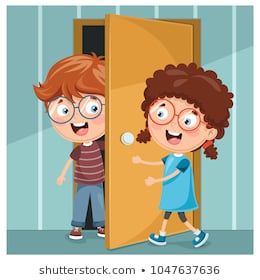 Emisor:Receptor:Mensaje:                                            Canal:Código:Referente: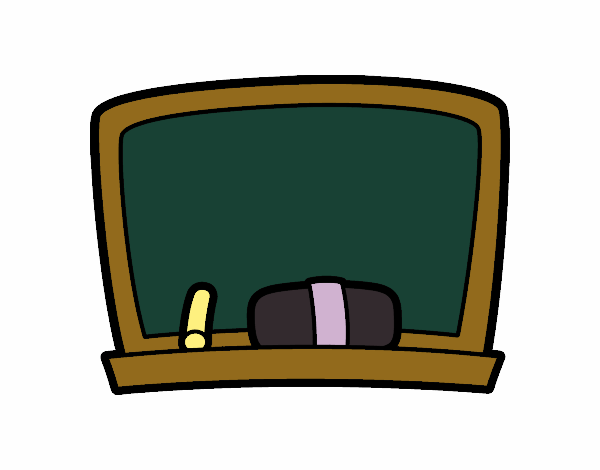 Emisor:Receptor:Mensaje:Código:Canal:Referente:Luego de leer las distintas situaciones responde:¿Todas eran iguales?¿Por qué?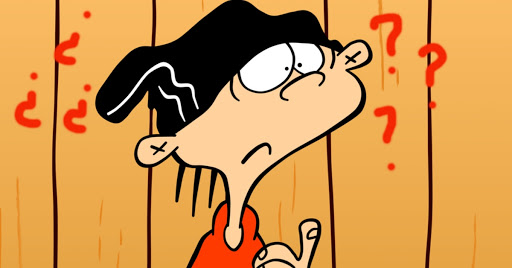 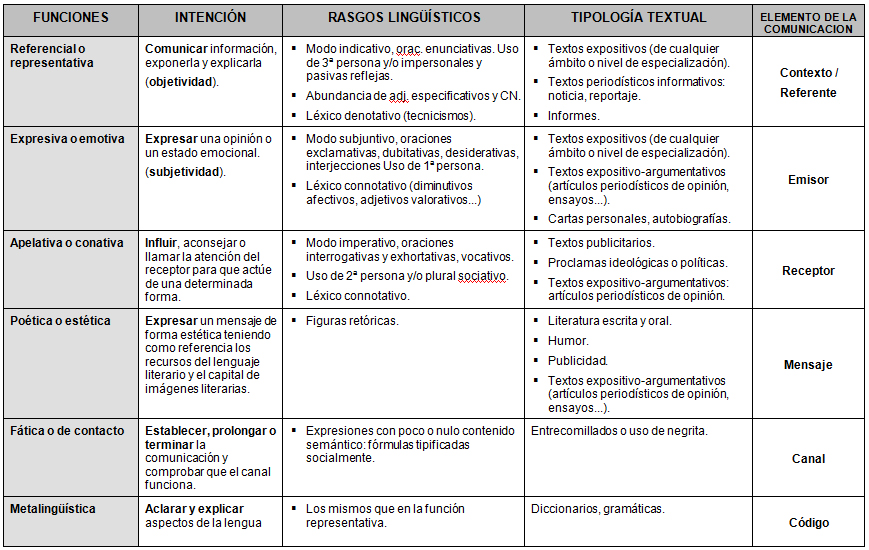 Indica en las situaciones vistas antes cual es la función del lenguaje en cada caso.Criterios de evaluación:-Escribe las deducciones alcanzadas visualmente sobre las funciones del lenguaje -Aplica los datos interpretados sobre funciones del lenguaje analizando situaciones comunicativasPENSANDO EN LA CLASE COMPLETA CON                 EN LOS DOS PRIMEROS CASILLEROS Y LUEGO RESPONDE LAS PREGUNTAS  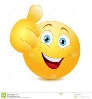 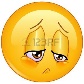 ¿Te gustaron las actividades que hiciste?¿Recibiste mucha ayuda para hacerlas?¿Qué no entendiste de las actividades?¿Qué dudas te quedaron?